                                                                       Propuesta # 1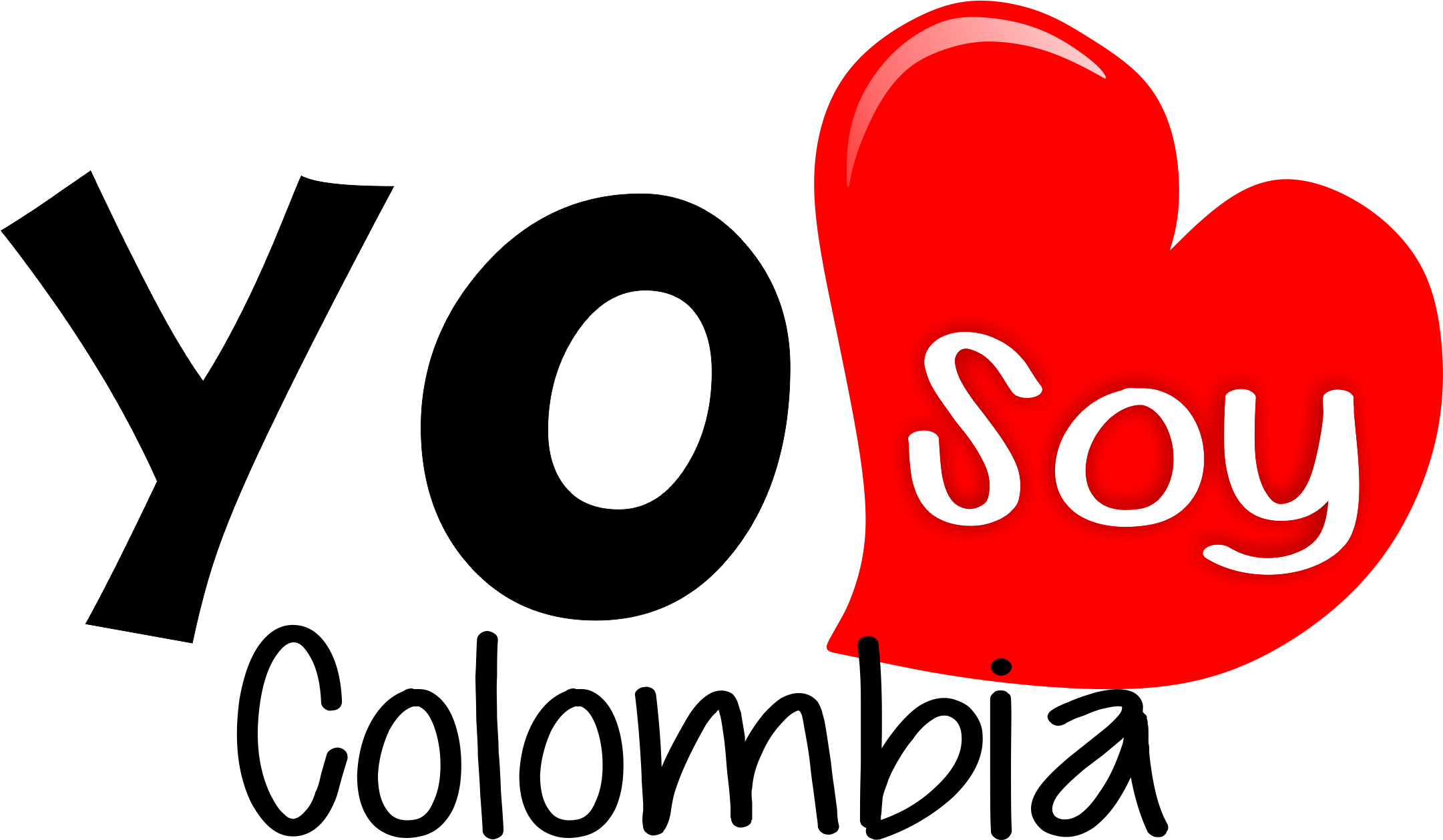 Teatro Inauguración - Propuesta Pastoral 2017Instrucciones: (Entra una joven vestida con un traje típico de Colombia, la bandera de Colombia cubriéndole la espalda y un antifaz tricolor. Mientras entra suena la canción: Colombia Tierra Querida).(La joven va  bailando al ritmo de la música)JOVEN (COLOMBIA): Yo SOY COLOMBIA, tierra bendecida y escogida por Dios, rica en recursos naturales, piedras preciosas, flora y fauna como ninguna, de tierra fértil, el mejor café del mundo, un país privilegiado. Soy admirada por mis paisajes exóticos y conocida en el mundo por la inteligencia y belleza de las mujeres que albergo, he dado a luz hombres de valor que sustentan hogares, mis niños están protegidos en el regazo de sus madres y mis jóvenes con fuerza y valentía coronan de gloria mis suelos, amando su Patria y luchando por ella, hoy puedo decir que de mí surgen hombres de renombre que dan ejemplo de integridad y de justicia, gobernando bien a los pueblos y en los niños está mi futuro.(Entran 4 jóvenes vestidos de negro con antifaz negro, acompañados de música fuerte. Van rodeando a Colombia. Colombia asustada trata de escapar. Estos jóvenes personifican el mal, uno de los jóvenes dice).JOVEN (EL MAL): jajajaja… Tu futuro, qué esperas de tu futuro?, si él está en mis manos, con que te sientes muy bella y orgullosa de ti? Y de tu gente?, tierra bendita y escogida por Dios jajajaja no me hagas reír, vamos a ver cuánto te dura esa idea, me ensañaré contra ti y hasta verte aplastada y créeme lo lograré, piensas que son tuyos?, ellos son míos y te dejaré ver cómo los arruinaré jajajajaja…(Entra un joven vestido elegantemente, con antifaz negro y unas cadenas, acompañado de música de fondo. Personifica la corrupción).JOVEN (LA CORRUPCIÓN): YO arrastraré tus líderes a mí (mientras va hablando, va tratando de ponerle a Colombia las cadenas) a la corrupción, yo dañaré el corazón de tu gente, a tu pueblo, ese que tanto amas porque lo haré vivir en pobreza, en miseria, ignorancia jajajajaja… (Al final Colombia queda encadenada).(Entra una joven vestida en una forma seductora, con antifaz rosado. Representa la inmoralidad… cuando entra va empujando a Colombia)JOVEN (LA INMORALIDAD): jajajaja oh mi querida Colombia, yo empezaré por corromper tu espíritu, para que idolatres cualquier cosa menos a Dios, así sembraré la raíz de la inmoralidad en ti.Jmmm con que mujeres bellas no? …cuanto me divertiré degradándote Colombia.(Entra un joven vestido de rapero, con gorra, cadenas en las manos y antifaz negro… se va acercando a Colombia mientras habla. Colombia va esquivando con miedo)JOVEN (VICIO): Yo haré mucho por ti mi querida Colombia, por ejemplo: engañaré a tu gente para que pienses que se harán millonarios de la noche a la mañana (tumba a Colombia al suelo), los voy a atrapar en las modas, el placer de divertirse, el derroche de los bienes, el sexo, la mentira… poco a poco caerás querida Colombia con los placeres falsos(Entra una joven vestida con camuflado, un fusil en la mano y pintada la cara con rayas negras)JOVEN (VIOLENCIA Y DESTRUCCIÓN): Pobre, delicada, temerosa y abatida Colombia, no sabes lo que te espera, después de que yo te ataque, esa sonrisa será cosa del pasado, tu inocencia se desvanecerá, te hiere la guerra, el dolor, la muerte la enfermedad y todo es ruina. Yo me encargaré de hacer de ti la burla de las naciones.JOVEN (EL MAL): Ves que no vales nada?, estás destruida Colombia, eres mía, jajaja (Colombia vuelve a caer al suelo abatida, arrastrándose)(Se escucha diciendo levántate, levántate… Colombia intenta ponerse de pie, pero no puede) (entran 3 niñas vestidas de blanco y un joven vestido de Jesús, se hacen alrededor de Colombia).DICE COLOMBIA: Quién me habla, de dónde vienen esas voces (logra ponerse en pie, por un grupo de jóvenes que le tienden la mano)COLOMBIA TOMA FUERZA Y DICE: Yo creo en ustedes, en sus familias, me llevarán lejos muy lejosLOS JÓVENES EN CORO: Vamos por ti Colombia, manos a la obra, Te seguiremos haciendo grande con nuestros logros. Estamos comprometidos con la honestidad y nuestra ruta es la paz(Se oye la melodía del himno de Colombia y entran las tres niñas vestidas de blanco trayendo la bandera de Colombia)NIÑA # 1 VESTIDA DE BLANCO: El Señor está llamando a esta ciudad y es de sabios oírle con reverencia, escuche pueblo y consejeros.NIÑA # 2 VESTIDA DE BLANCO: Nunca más se oirá en tu tierra violencia, destrucción y quebrantamiento en tu territorio, sino que a tus muros llamarás salvación y a tus puertas alabanzas.NIÑA # 3 VESTIDA DE BLANCO: Reconstruirán las ruinas antiguas y restaurarán los escombros de antaño, repararán las ciudades en ruina y los escombros de muchas generaciones.(Se acerca Jesús a Colombia y le va quitando las cadenas)JESÚS: Colombia, cuántas veces he querido  juntar  a tus hijos, así como una gallina junta a sus polluelos debajo de sus alas…, ha LLEGADO TU TIEMPO COLOMBIA, por el poder de mi sangre, levántate… (Las niñas vestidas de blanco y Jesús ayudan a levantar a Colombia, mientras van levantando a Colombia entra un grupo de jóvenes llevando en alto el lema de la propuesta pastoral 2017 “PORQUE CREO SOY CAPAZ”  y otras tres con los lemas de cada etapa, la muestran por unos minutos al público. Los dejan a un lado y realizan la coreografía del canto: “Levántate y anda”)Link del canto: https://www.youtube.com/watch?v=Ea_miOzrZiE ) Otras posibilidades de cantos: Link: https://www.youtube.com/watch?v=3Erm2Wa9jiALink: https://www.youtube.com/watch?v=GtgkAaaab_ELink: https://www.youtube.com/watch?v=m1iLy1AwYT8Link: https://www.youtube.com/watch?v=Cy2oiIBrg8w(Cuando termina el baile, la animadora de pastoral explica el  logo de la PP 2017 y el itinerario espiritual a seguir en cada etapa).Se sugiere si es posible terminar con la coreografía de la canción: SI A LA FAMILIA.Link del canto: https://www.youtube.com/watch?v=4D8Vx22irDU&t=8s